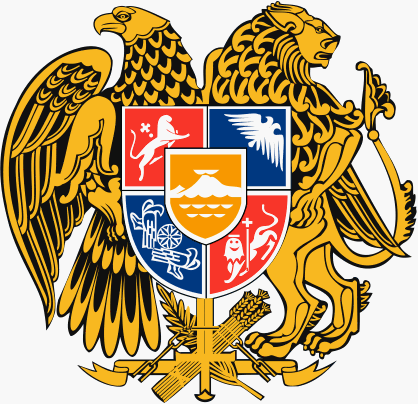 ՀԱՅԱՍՏԱՆԻ ՀԱՆՐԱՊԵՏՈՒԹՅՈՒՆԿՈՏԱՅՔԻ ՄԱՐԶՊԵՏ2301, ք. Հրազդան, Կենտրոն, Վարչական շենք, Հեռ. (+374 223) 2 37 13 , Ֆաքս (+374 223) 2 36 63, էլ.փոստ kotayk@mta.gov.amԿՈՏԱՅՔԻ ՄԱՐԶՊԵՏԻ ՇՆՈՐՀԱՎՈՐԱԿԱՆ ՈՒՂԵՐՁԸ ԱՄԱՆՈՐԻ ԵՎ ՍՈՒՐԲ ԾՆՆԴՅԱՆ ՏՈՆԻ ԱՌԹԻՎԿոտայքի մարզի հարգարժա'ն բնակիչներ,
 Ջերմորեն շնորհավորում եմ Ամանորի և Սուրբ Ծննդյան տոնի կապակցությամբ ու ցանկանում, որ եկող տարին լինի նորովի ձեռքբերումների, հաջողությունների և առաջընթացի տարի:
  Թո'ղ որ, 2013 թվականին իրականություն դառնան Ձեր բոլոր նվիրական ծրագրերն ու նախաձեռնությունները:
 Բարեմաղթում եմ, որ նոր տարին դառնա մեր նորօրյա հաղթանակների խորհրդանիշն ու նպաստի հայրենանվեր և ազգանպաստ բոլոր ծրագրերի իրագործմանը:ՇՆՈՐՀԱՎՈՐ ԱՄԱՆՈՐ ԵՎ ՍՈՒՐԲ ԾՆՈՒՆԴ
ՀարգանքներովԿ. ՇԱՀԳԱԼԴՅԱՆ